FGFR Syndromes Collaborative Research Network ConferenceMarch 17th, 8:15 a.m. to 3:30 p.m.All times are listed in Pacific timeFGFR Syndromes Collaborative Research Network ConferenceMarch 18th, 8:15 a.m. to 2:30 p.m.All times are listed in Pacific time   SPONSORS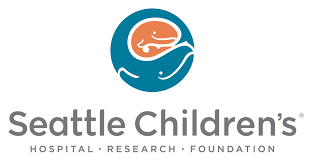 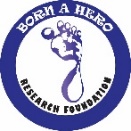 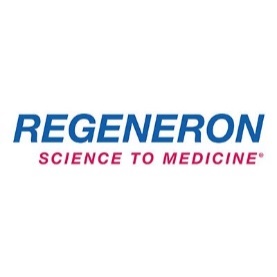 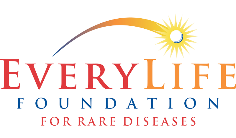 FGFR Syndromes Collaborative Research Network ConferenceMarch 17th & 18th, 2022Join the EventMeeting Link: https://seattlechildrens.webex.com/seattlechildrens/j.php?MTID=mb5869f9fef3ca12c60fb38b03022235bMeeting Number: 2471 648 1989Password: conference8:15 amOrientation to WebexBrittany RicheyManager, AdministrationSeattle Children’s Research Institute8:30 amIntroductionCarolina SommerFounder/CEOBorn a Hero Research FoundationKeynote PresentationsKeynote Presentations8:40 amIntroduction to Basic Science (including 5-minutes Q&A)Dr. David Ornitz, M.D., Ph.D.Alumni Endowed ProfessorDevelopmental, Regenerative and Stem Cell Biology ProgramNeurosciences ProgramWashington University in Saint Louis9:05 amOverview of Clinical Implications of FGFR Cranio Syndromes (including 5-minutes Q&A)Dr. Scott P. Bartlett, M.D.Attending surgeon in the Division of Plastic, Reconstructive and Oral SurgeryDirector of the Craniofacial Program at Children's Hospital of Philadelphia9:30 amAdvances in Prenatal Detection of FGFR Conditions (including 5-minutes Q&A)Jessica Giordano, MS, CGC Assistant Professor of Genetic Counseling in obgynColumbia University9:55amKeynote Presentations Q&AModerator: Dr. Joan Richtsmeier, Ph.D.Distinguished ProfessorPennsylvania State UniversityPanelists: Dr. David OrnitzDr. Andrew WilkieJessica Giordano  Musculoskeletal, Part 1  Musculoskeletal, Part 110:25 amIntroductionDelaney CunhaPfeiffer Syndrome Advocate10:30 amBenefits of my Daughter’s Spine Surgery (including 5-minutes Q&A)Synthiea KaldiParent Advocate10:40 amFrom Bench to Beside: How to Develop Transformative Therapies for Patients with Rare Bone Disorders (including 5-minutes Q&A)Dr. Elvire Gouze, Ph.D.Founder and CEO, Innoskel11:05 amDr. Ivo Kalajzic, M.D., Ph.D. Professor, Director, Center for Regenerative medicine and Skeletal DevelopmentUniversity of Connecticut Health Center11:30 amSkeletal Stem and Progenitor Cells Maintain Cranial Suture Patency and Prevent Craniosynostosis (5-minute Q&A)Dr. Natalina QuartoSenior ScientistStanford University School of Medicine11:55 amMusculoskeletal, Part 1 Q&AModerator:Dr. Amy Merrill-BruggerAssociate Professor and Chair, Department of Biomedical Sciences,Ostrow School of DentistryUniversity of Southern CaliforniaPanelists:Synthiea KaldiDr. Ivo KalajzicDr. Natalina QuartoDr. Elvire Gouze12:25amBreak (30 minutes)  Musculoskeletal, Part 2  Musculoskeletal, Part 212:55 pmIntroductionEllie HollingsheadPfeiffer Syndrome Advocate1:00 pmTBD, (including 5-minutes Q&A)Jannett Barton Parent Advocate1:10 pmSurgeon-Orthodontist Partnership in Management of FGFR Syndromes (including 5-minutes Q&A)Dr. Srinivas Susarla, DMD, MD, MPHAssociate Professor, Plastic SurgeryUniversity of Washington School of MedicineOral and Maxillofacial SurgeryUniversity of Washington School of DentistryDr. Hitesh Kapadia, DDS, PhDChief of Craniofacial OrthodonticsSeattle Children's HospitalDirector, Fellowship Training Program in Craniofacial OrthodonticsAssistant Professor, OrthodonticsUniversity of Washington School of Dentistry and Plastic SurgeryUniversity of Washington School of Medicine1:35 pmFGFR-driven skeletal dysplasias and approaches to treatment (including 5-minutes Q&A)Dr. Carl Dambkowski, MDChief Medical Officer, QED TherapeuticsVP, Clinical Strategy, BridgeBio Pharma2:00 pmSpine and extremities in FGFR2 related conditions: when and why to worry (including 5-minutes Q&A)Dr. Klane K. White, MD, MScDirector, Skeletal Health and Dysplasia ProgramMedical Director, Orthopedic ResearchSeattle Children’s HospitalProfessor, Orthopaedic Surgery and Sports MedicineUniversity of Washington2:25 pmMusculoskeletal, Part 2 Q&AModerator:Amy Merrill-BruggerAssociate Professor and Chair, Department of Biomedical Sciences,Ostrow School of DentistryUniversity of Southern CaliforniaPanelists:Jannett Barton Dr. Srinivas SusarlaDr. Hitesh KapadiaDr. Carl DambkowskiDr. Klane White2:50 pmAdvocating for the Rare Disease Community (5-minute Q&A) Claire EllisNewborn Screening and Diagnostics Policy FellowEverylife Foundation for Rare Diseases3:15 pmClosing Remarks3:25 pmDay 1 ENDJoin the EventMeeting Link:https://seattlechildrens.webex.com/seattlechildrens/j.php?MTID=m285ac441fa5bc49af36f0b63d3a35a93Meeting Number: 2470 390 4849Password: conference8:15 amOrientation to WebexBrittany RicheyManager, AdministrationSeattle Children’s Research Institute8:30 amWelcomeCarolina SommerFounder/CEOBorn a Hero Research Foundation8:40 amMultidisciplinary Team at Seattle Children’s Hospital (including 5-minutes Q&A)Dr. Anne Hing, M.D. Professor of PediatricsDepartment of PediatricsUniversity of WashingtonAssociate Director, Education and Academic ProgramsCraniofacial Center at Seattle Children’s Hospital  Neurological System  Neurological System9:05 amIntroductionAvery CooperPfeiffer Syndrome Advocate9:10 amDealing with surgical anxiety (including 5-minutes Q&A)Whitney HollingsheadParent Advocate9:20 amHow Pfeiffer Syndrome Affects the Nervous System (including 5-minutes Q&A)Dr. Ioannis Mavridis, MD, PhD, FNYAMAsst. Professor of NeurosurgeryHead, Department of Neurosurgery, Medical School, Democritus University of Thrace,University General Hospital of Alexandroupolis, Alexandroupolis, Greece9: 45 amUnderstanding Cognitive, Psychosocial, and Educational outcomes in children with Craniosynostosis (including 5-minutes Q&A)Dr. Hoa Schneider, Ph.D.Pediatric Neuropsychologist, BCH Cleft and Craniofacial Center InstructorHarvard Medical School/Boston Children’s Hospital10:10 amSocial Work Psychosocial Care of the Child: Supporting Best Outcomes by Supporting Families (including 5-minutes Q&A)Cassandra Aspinall, MSW, LICSW, ACSWSocial WorkerSeattle Children’s Hospital10:35 amBest practices for helping an anxious child through surgery and other medical procedures (including 5-minutes Q&A)Dr. Cindy Ola, Ph.D.Acting Assistant ProfessorPsychiatry and Behavioral SciencesUniversity of Washington School of Medicine11:00 amNeurological System Q&AModerator:Ellen MorganFounder/PresidentPROS FoundationPanelists:Whitney HollingsheadDr. Ioannis MavridisDr. Hoa SchneiderCassandra AspinallDr. Cindy Ola11:30 amBreak (30 minutes)  Respiratory System  Respiratory System12:00 pmIntroductionElisa LandmannPfeiffer Syndrome Advocate12:05 pmThe Complexities of Life with a Trach: Home Health to Insurance (including 5-minutes Q&A)Falesha JohnsonParent Advocate12:15 pmIncidence and Management of Obstructive Sleep Apnea in FGFR Syndromes (including 5-minutes Q&A)Dr. Cory M. Resnick, MD, DMDAttending Physician, Oral & Maxillofacial Surgery ProgramBoston Children’s HospitalAssistant ProfessorHarvard Medical School12:40 pmWhat Parents Need to Know About Children with Tracheostomies (including 5-minutes Q&A)Dr. John Dahl, M.D., Ph.D., M.B.A.Assistant ProfessorUniversity of WashingtonOtolaryngology, Head and Neck Surgery1:05 pmThe Role of Sleep Medicine in the Care of Children with FGFR Syndromes (including 5-minutes Q&A)Dr. Erin Mackintosh, M.D. UW fellow at the Pediatric Pulmonary CenterSeattle Children’s HospitalUW instructor of Pediatric Pulmonary and Sleep Medicine.1:30 pmCommunication Considerations in Patients with FGFR Syndromes (5-minute Q&A)Lauren Beckett, MS, CCC-SLPSpeech-language pathologist, InstructorOregon Health and Science University (OSHU)1:55 pmRespiratory System Q&AModerator:Dr. Sarah Hofman DeYoung, MDAssistant Professor, Division of Pulmonary and Sleep MedicineSeattle Children’s HospitalPanelists:Falesha JohnsonDr. Cory M. ResnickDr. John DahlDr. Erin MackintoshLauren Beckett2:25 pmFinal Remarks2:30 pmEND